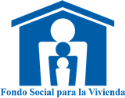 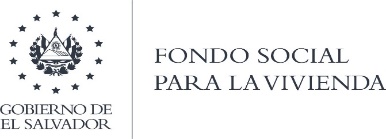 ACTAS CONSEJO DE VIGILANCIAMES DE ENERO 2022ACTA No. CV-01/2022.  En la ciudad de San Salvador, a las diez horas del martes 11 de enero del año 2022. Se realizó la reunión de los señores Miembros del Consejo de Vigilancia a la cual asistieron de manera virtual vía teams: la Licenciada BERTHA ALICIA SANTACRUZ DE ESCOBAR, nombrada por el Ministerio de Vivienda, quien ejerce el cargo de Presidenta, según el artículo treinta  y nueve de la Ley y Reglamento Básico del FSV y Licenciada YASMINE ROXVENI CALDERON GONZALEZ, Secretaria; nombrada por el Ministerio de Trabajo y Previsión Social; en representación del SECTOR PUBLICO; el señor RAUL ALFONSO ROGEL PEÑA, en representación del SECTOR LABORAL; comprobada la asistencia del Consejo la Licenciada Bertha Alicia Santacruz de Escobar, Presidenta; declara  abierta  la sesión y somete a consideración de los demás Miembros la agenda siguiente:  I.  Aprobación de Agenda.  II. Lectura y Aprobación del acta anterior No. CV-37/2021. III.  Análisis Acta de Sesión Ordinaria de Junta Directiva Nº JD-220/2021 del     1 de diciembre del año 2021.  IV.  Análisis Acta de Sesión Ordinaria de Junta Directiva Nº JD-221/2021 del 2 de diciembre del año 2021.  V.  Análisis Acta de Sesión Extraordinaria de Junta Directiva Nº JD-222/2021 del 3 de diciembre del año 2021.  VI.  Análisis Acta de Sesión Extraordinaria de Junta Directiva Nº JD-223/2021 del 6 de diciembre del año 2021.  VII. Análisis Acta de Sesión Extraordinaria de Junta Directiva Nº JD-224/2021 del 7 de diciembre del año 2021.  VIII. Análisis Acta de Sesión Extraordinaria de Junta Directiva Nº JD-225/2021 del 8 de diciembre del año 2021. IX. Análisis Acta de Sesión Ordinaria de Junta Directiva Nº JD-226/2021 del 9 de diciembre del año 2021.  X.  Acuerdos de Resolución sobre Información Reservada de esta Sesión. XI. Varios. DESARROLLO: I. APROBACIÓN DE AGENDA.  La agenda fue aprobada tal como aparece redactada.  II. LECTURA Y APROBACIÓN DEL ACTA ANTERIOR.  Se dio lectura al Acta CV-37/2021, de fecha 14 de diciembre del año 2021, la cual fue aprobada.  III. ANALISIS ACTA DE SESIÓN ORDINARIA DE JUNTA DIRECTIVA Nº JD-220/2021 DEL 1 DE DICIEMBRE DEL AÑO 2021.  Se recibió el acta en mención con sus respectivos anexos, y consta de la agenda siguiente: I. Aprobación de Agenda; II.  Aprobación de Acta anterior; III.  Resolución de Créditos de Vivienda; IV. Proyecto de Respuesta a carta enviada por el Señor Raúl Alfonso Rogel, del Consejo de Vigilancia; V. Proyecto de Pronunciamiento de la Junta Directiva al Sindicato, a raíz de eventos de sus Directivos. Después de haber leído y analizado el contenido del acta este Consejo se da por recibido e informado y con relación a los puntos siguientes: Punto III.  Resolución de Créditos. Después de haber leído y analizado el contenido del acta este Consejo se da por recibido e informado de 50 solicitudes de crédito por un monto de $ 1,196,312.34 no teniendo ninguna observación que hacer al respecto al contenido del acta antes relacionada. Punto IV. Proyecto de Respuesta a carta enviada por el Señor Raúl Alfonso Rogel, del Consejo de Vigilancia, el Consejo se da por enterado.  Punto V. Proyecto de Pronunciamiento de la Junta Directiva al Sindicato, a raíz de eventos de sus Directivos, el Consejo se da por enterado.   IV. ANALISIS ACTA DE SESIÓN ORDINARIA DE JUNTA DIRECTIVA Nº JD-221/2021 DEL 2 DE DICIEMBRE DEL AÑO 2021.  Se recibió el acta en mención con sus respectivos anexos, y consta de la agenda siguiente: I. Aprobación de Agenda; II.  Aprobación de Acta anterior; III.  Resolución de Créditos de Vivienda; IV. Autorización de Precios de Venta de Activos Extraordinarios; V. Prórroga y Modificación de Adendas FOSAFFI; VI. Descargo de Bienes Institucionales en Desuso; VII. Informe sobre Contratación Directa No. FSV-06/2021 “Servicios de Asesoría Legal en Materia Laboral para el FSV”; VIII. Suscripción de Anexos de Ejecución de Servicio de Célula Registral y Servicio de Transmisión de Información Registral en Línea con Imágenes, año 2022; y IX. Acuerdo de resolución sobre información reservada de esta sesión. Después de haber leído y analizado el contenido del acta este Consejo se da por recibido e informado y con relación a los puntos siguientes: Punto III.  Resolución de Créditos. Después de haber leído y analizado el contenido del acta este Consejo se da por recibido e informado de 38 solicitudes de crédito por un monto de $ 737,705.97 no teniendo ninguna observación que hacer al respecto al contenido del acta antes relacionada. Punto IV. Autorización de Precios de Venta de Activos Extraordinarios, el Consejo toma nota y se incorporará a la matriz de toda la información que se viene preparando, para su próximo análisis.  Punto V. Prórroga y Modificación de Adendas FOSAFFI, el Consejo se da por enterado. VI. Descargo de Bienes Institucionales en Desuso, el Consejo se da por enterado.  Punto VII. Informe sobre Contratación Directa No. FSV-06/2021 “Servicios de Asesoría Legal en Materia Laboral para el FSV”, el Consejo se da por enterado. Punto VIII. Suscripción de Anexos de Ejecución de Servicio de Célula Registral y Servicio de Transmisión de Información Registral en Línea con Imágenes, año 2022.  Los miembros del Consejo de Vigilancia, al conocer del presente punto realizaron diversas interrogantes sobre la función Servicio de Célula Registral y Servicio de Transmisión de Información Registral en línea con imágenes, por su parte Licenciada Yasmine Calderón, Secretaria del Consejo, hizo referencia que, en base a la documentación presentada, dichos servicios son parte de un Convenio realizado entre el FSV y CNR de cooperación Institucional, en el cual CNR se ha modernizado, al punto de prestar estos servicios de manera digital, a lo cual se evita que delegados deban trasladarse presencialmente a ambas instituciones, evitando así posibles pérdidas o deterioros de documentos entre otras ventajas al tener el servicio de Célula Registral, por otra parte el Servicio de Transmisión de Información Registral en línea, facilita el acceso a realizar consultas registrales para las ventas por parte del FSV de los Activos Extraordinarios, como la consulta de antecedentes de una propiedad, los demás miembros del Consejo agradecieron la explicación de Licenciada Calderón, además resaltaron que dichos servicios son en favor de los usuarios y aportan a la modernización del FSV a lo cual, permite que los trámites sean más ágiles, el Consejo se da por enterado. V. ANALISIS ACTA DE SESIÓN EXTRAORDINARIA DE JUNTA DIRECTIVA Nº JD-222/2021 DEL 3 DE DICIEMBRE DEL AÑO 2021. Se recibió el acta en mención con sus respectivos anexos, y consta de la agenda siguiente: I. Aprobación de Agenda; II.  Aprobación y Ratificación de Acta anterior; III.  Resolución de Créditos.  Después de haber leído y analizado el contenido del acta este Consejo se da por recibido e informado de 48   solicitudes de crédito por un monto de $ 1,123,050.08 no teniendo ninguna observación que hacer al respecto al contenido del acta antes relacionada. VI. ANALISIS ACTA DE SESIÓN EXTRAORDINARIA DE JUNTA DIRECTIVA Nº JD-223/2021 DEL 6 DE DICIEMBRE DEL AÑO 2021.  Se recibió el acta en mención con sus respectivos anexos, y consta de la agenda siguiente: I. Aprobación de Agenda; II.  Aprobación y Ratificación de Acta anterior; III.  Resolución de Créditos.  Después de haber leído y analizado el contenido del acta este Consejo se da por recibido e informado de 31 solicitudes de crédito por un monto de $ 790,490.53 no teniendo ninguna observación que hacer al respecto al contenido del acta antes relacionada. VII.  ANALISIS ACTA DE SESIÓN EXTRAORDINARIA DE JUNTA DIRECTIVA Nº JD-224/2021 DEL 7 DE DICIEMBRE DEL AÑO 2021.  Se recibió el acta en mención con sus respectivos anexos, y consta de la agenda siguiente: I. Aprobación de Agenda; II.  Aprobación y Ratificación de Acta anterior; III.  Resolución de Créditos.  Después de haber leído y analizado el contenido del acta este Consejo se da por recibido e informado de 59 solicitudes de crédito por un monto de $ 1,366,569.54 no teniendo ninguna observación que hacer al respecto al contenido del acta antes relacionada. VIII. ANALISIS ACTA DE SESIÓN EXTRAORDINARIA DE JUNTA DIRECTIVA Nº JD-225/2021 DEL 8 DE DICIEMBRE DEL AÑO 2021.  Se recibió el acta en mención con sus respectivos anexos, y consta de la agenda siguiente: I. Aprobación de Agenda; II.  Aprobación y Ratificación de Acta anterior; y III.  Resolución de Créditos.  Después de haber leído y analizado el contenido del acta este Consejo se da por recibido e informado de 25 solicitudes de crédito por un monto de $ 592,684.04 no teniendo ninguna observación que hacer al respecto al contenido del acta antes relacionada. IX. ANALISIS ACTA DE SESIÓN ORDINARIA DE JUNTA DIRECTIVA Nº JD-226/2021 DEL 9 DE DICIEMBRE DEL AÑO 2021.  Se recibió el acta en mención con sus respectivos anexos, y consta de la agenda siguiente: I. Aprobación de Agenda; II.  Aprobación de Acta anterior; III.  Resolución de Créditos de Vivienda; IV. Solicitud de Cambio de fecha de Escrutinio en la Elección de un Miembro del Consejo de Vigilancia por el Sector Patronal; V.  Informe de Seguimiento a recomendaciones de Auditorías anteriores (Internas y Externas), con estado a noviembre 2021; VI. Informe de Avance en la Ejecución del Plan Integral de recuperación de Créditos en Mora al mes de noviembre 2021; VII. Resultado del Estudio Actuarial para la devolución de Depósitos por Cotizaciones; VIII. Transferencias Presupuestarias a diciembre 2021; IX. Informe sobre “Recomendación de Contratación del Proceso Complementario para El Servicio de Colecturía de pagos de Cuotas de Préstamos”, Proceso no regulado por la LACAP; X.  Informe de Licitación Pública No. FSV-09/2021 “Centro para Asesorías Técnicas y Revisión de Documentación de Bienes Inmuebles”; XI. Propuesta de Renovación de Contrato Agencia San Miguel; XII. Solicitud de Traslado de Personal para la Ventanilla de San Francisco; y XIII. Acuerdo de Resolución sobre información reservada de esta sesión.  Después de haber leído y analizado el contenido del acta este Consejo se da por recibido e informado y con relación a los puntos siguientes: Punto III.  Resolución de Créditos. Después de haber leído y analizado el contenido del acta este Consejo se da por recibido e informado de 41 solicitudes de crédito por un monto de $ 939,670.61 no teniendo ninguna observación que hacer al respecto al contenido del acta antes relacionada. Punto IV. Solicitud de Cambio de fecha de Escrutinio en la Elección de un Miembro del Consejo de Vigilancia por el Sector Patronal, el Consejo se da por enterado.  Punto V.  Informe de Seguimiento a recomendaciones de Auditorías anteriores (Internas y Externas), con estado a noviembre 2021, el Consejo se da por enterado.  Punto VI. Informe de Avance en la Ejecución del Plan Integral de recuperación de Créditos en Mora al mes de noviembre 2021, el Consejo se da por enterado.  Punto VII. Resultado del Estudio Actuarial para la devolución de Depósitos por Cotizaciones, el Consejo se da por enterado.  Punto VIII. Transferencias Presupuestarias a diciembre 2021, el Consejo se da por enterado.  Punto IX. Informe sobre “Recomendación de Contratación del Proceso Complementario para El Servicio de Colecturía de pagos de Cuotas de Préstamos”, Proceso no regulado por la LACAP, el Consejo se da por enterado.  Punto X.  Informe de Licitación Pública No. FSV-09/2021 “Centro para Asesorías Técnicas y Revisión de Documentación de Bienes Inmuebles”, el Consejo se da por enterado.  Punto XI. Propuesta de Renovación de Contrato Agencia San Miguel, el Consejo se da por enterado.  Punto XII. Solicitud de Traslado de Personal para la Ventanilla de San Francisco, el Consejo se da por enterado. X. ACUERDO DE RESOLUCIÓN SOBRE INFORMACIÓN RESERVADA DE ESTA SESIÓN, el Consejo de Vigilancia, resuelve que las presentes Actas no hay puntos con declaratoria de reserva. XI. VARIOS. En este punto el Consejo no hubo nada que tratar.  La Presidenta del Consejo convoca para la próxima reunión el martes 18 de enero del año 2022, a las diez horas a realizarse en forma virtual vía teams.  Y no habiendo más que hacer constar, se da por finalizada la reunión a las once horas con veintiséis minutos, ratificamos su contenido y firmamos.La presente acta es conforme con su original, la cual se encuentra firmada por los miembros del Consejo de Vigilancia: Bertha Alicia Santacruz de Escobar, Yasmine Roxveni Calderón González y Raúl Alfonso Rogel Peña.